Муниципальное дошкольное образовательное учреждение«Центр развития ребенка – детский сад №113» г. Сыктывкарапознавательный проект«Письма животным»(для детей подготовительной к школе группы)составила:                                                          Добровольская Наталья Алексеевна воспитатель 1 категории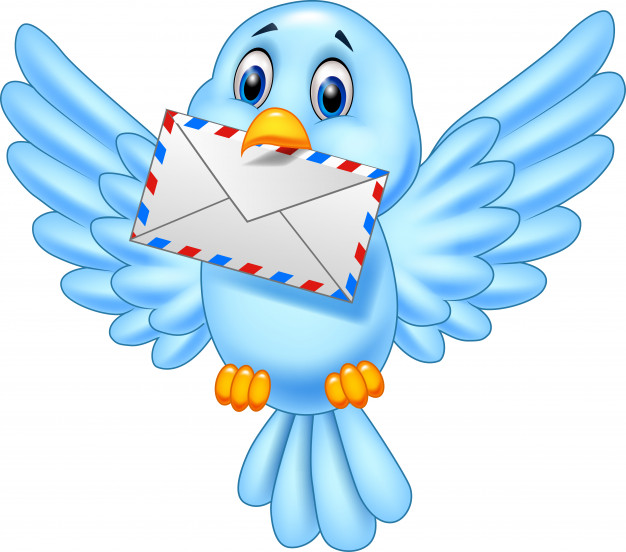 Паспорт проекта:Содержание проекта «Письма животным»Вывод.Дети проявили интерес к проекту, активно занимались поисковой деятельностью, находили ответы на вопросы о животных с помощью родителей, старших братьев и сестер. Многие дети могут составить краткий повествовательный рассказ о животном. Знают особенности среды обитания и особенности питания животных разных климатических зон. Дети были заинтересованы в изготовлении макетов, с удовольствием играли в дидактические игры. Активны были и родители. С их помощью нам удалось реализовать все задачи проекта, пополнить развивающую среду в группе дидактическими пособиями, демонстрационным материалом, книгами.Актуальность Первые представления о мире животных складываются в дошкольном возрасте. Сколько секретов таит в себе мир животных, когда дети узнают, где живёт, чем питается, как умеют защищаться, маскироваться от врагов, как ухаживают за своим потомством и др. Мы решили, как можно больше узнать о жизни животных. Какие животные живут на нашей планете? Что они умеют делать лучше других, кто их враг и, кто друг? Как приспособились к природным условиям проживания. Посредством данного проекта планируем воспитать бережное отношение ко всему живому, обратить внимание детей на взаимодействие человека с живой природой, т.е. заложить основы экологического сознания. Цель      Способствовать накоплению знаний у детей о животном мире через познавательную деятельность (поиск ответов на вопросы о жизни животных в природе, труд, изобразительную деятельность, общение, игру). Задачи Образовательная область «Познание»:1.	Развивать у детей интерес   к происходящим в природе   процессам, явлениям, помочь проводить собственные исследования, обобщать материал.2.	Сформировать понимание взаимосвязи живых организмов со средой их обитания. Расширить представления о животном мире, его разнообразии и приспособленности к среде обитания.Образовательная область «Коммуникация»:1.	Совершенствовать умение   составлять   письма животным, описывать внешний вид и среду обитания животного.2.	Образовательная область «Социализация»: воспитывать у детей бережное отношение к природе, отношение к животным      как к равным; формировать понимание необходимости существования на земле всех живых организмов, независимо от наших симпатий и антипатий.Образовательная область «Безопасность»:1. Формировать элементарные понятия об экологически грамотном и безопасном для природы и здоровья человека поведении.Образовательная область «Художественная литература»:1. Развивать интерес к энциклопедии и познавательной литературе, слушанию рассказов о животныхОбразовательная область «Художественное творчество»: 1. Совершенствовать умение представлять образы животных в разных видах продуктивной деятельности (рисование, лепка, аппликация).   2. Привлечь детей к созданию макетов, сюжетных композиций леса, луга, озера.Образовательная область «Физкультура»:1. Совершенствовать технику изображения повадок животных в движении.Образовательная область «Здоровье»:1. Учить   проявлять   доброжелательность, эмоциональность, отзывчивость   в наблюдении за животными и в общении с ними.Участники Воспитанники группы, воспитатели, родители.Продолжительность Долгосрочный, экологический, исследовательско - творческийОжидаемые результатыДля детей:- каждый ребенок выберет любимое животное и напишет ему письмо;- дети смогут составлять рассказ о животном, будут знать особенности среды его обитания и питания;- каждый ребенок примет участие в создании макетов;- обогатился опыт использования разнообразных художественных материалов в самостоятельной творческой деятельности;Для родителей:- приняли непосредственное участие в образовательном процессе ДОО;- расширили возможность сотрудничества со своими детьми;Для педагогов:- обогатили свой педагогический опыт в организации проектного метода, как метода организации насыщенной детской деятельности;- развивающая среда в группе   обогатится, пополнится пособиями и литературой познавательного характера.- возможность участвовать в профессиональных конкурсах различного уровня;- повышение рейтинга группы в ДОО.Продукты проектной деятельностиСозданы макеты, сюжетные композиции леса, луга, озера.Этапы проектаДеятельность педагогаВзаимодействие с семьейДеятельность с детьмиВводныйВ основе проекта лежит игровой прием - написание писем животным.Анализируют ситуацию с детьми Принимают участие в обсуждении. Воспитатель принесла в группу набор картинок с изображением животных разных климатических зон. Спросила, любят ли дети животных? Каких именно? Почему? Предлагают выбрать картинку? Что они знают о животном? Хотели бы они увидеть это животное? Что можно сделать, чтобы встретиться с ним? Может быть, написать письма? Как нам это сделать? (воспитатель предлагает алгоритм написания письма, см. приложение).Планирование деятельностиИзучение литературы по вопросу, сделали подборку энциклопедий, картинок с изображением животных разных климатических зон, подобрали художественную литературу для чтения детям, создали условия для развития творческих способностей детей (материалы для изготовления макетов, конвертов, поделок фигурок животных).На родительском собрании с просьбой помочь детям и педагогам в работе по проекту, познакомили с задачами проекта, рассказали, что и как намерены делать. Попросили помочь детям оформить конверты для писем, составить «меню» для животного и адрес.Построение системы работы с детьми: перспективное планирование развивающих ситуаций, деятельности по созданию предметно-развивающей среды, позволяющей детям самостоятельно или под руководством педагога определить содержание деятельности, наметить план действий, распределить своё время и активно участвовать в процессе обучения и воспитания, взаимодействуя друг с другом, педагогом, родителями.Реализация проектаПедагог организует, направляет и корректирует сотрудничество взрослых и детей, поощряет усилия обеих сторон.
Просмотр дома телепередач о животных.С помощью родителей изготовили дидактическое пособие «Экосистема» Изготовили ящик ощущений, почтовый ящик, повесили в группе физические карты мира и Республики Коми.Совместная деятельность педагога с детьми по перспективному плану.1) Составление писем животным.На этом этапе дети составляют письма животным с помощью педагога. Письма составлялись в свободное время по желанию детей. Письма составлялись индивидуально, во время беседы выяснялись и уточнялись знания о животном, его повадках, среде обитания (использовались энциклопедии для уточнения сведений). 2) Изготовление конвертов.Конверты изготавливали вовремя непосредственно образовательной деятельности по конструированию, оформлялись «марками» вовремя непосредственно образовательной деятельности по рисованию. На марке изображался «портрет» выбранного ребенком животного (см. приложение).3) Составление адреса.Составление адреса помогло сформировать у детей первоначальные представления о местах обитания животных. На конверте указывали адреса («имя» и «фамилию» животного). 4) Составление текста письма.Мы предложили вниманию детей несколько писем к разным животным, как образцы. Это были письма — приглашения и письма — вежливые отказы. Когда письма были написаны, мы запечатали их   в конверты и отпустили в   наш почтовый ящик.Презентация проектаСоздание макетов, сюжетных композиций леса, луга, озера.Оказывают помощь в сборе бросового материала.Активные участники.Подведение итоговОрганизует презентацию и представление созданных макетов, сюжетных композиций леса, луга, озера.Оформление рисунков с составлением описательных рассказов о животных.Создание макетов, сюжетных композиций леса, луга, озера.Изготовление поделок диких животных из разнообразного материала.